MÉLYKÚT VÁROS JEGYZŐJE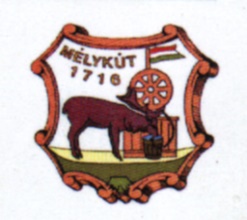 6449 Mélykút, Petőfi tér 1.Telefon: 77/560-002; Telefax: 77/560-030E-mail: jegyzo@melykut.huIkt. szám: ………../2019.ELŐTERJESZTÉSMÉLYKÚT VÁROS ÖNKORMÁNYZAT KÉPVISELŐ-TESTÜLETE2019. november 05. napján tartandó ülésére.Tárgy: Az önkormányzati képviselőnek, bizottsági elnöknek és tagnak járó tiszteletdíjról szóló önkormányzati rendelet megalkotása. Az előterjesztést készítette: Dr. Vörös-Börcsök Tímea jegyzőAz előterjesztés készítésében közreműködött: Görhöny Edit pénzügyi csoportvezetőMelléklet: 2 dbköltségkalkuláció a rendelet-tervezet „A” változatához egy változatban, „B” változatához három változatban,hatásvizsgálati lap.Döntési javaslatok száma: 2 dbVéleményezi: Humánpolitikai és Ügyrendi Bizottság			Pénzügyi és Gazdasági BizottságA rendelet-tervezet elfogadásához minősített többség szükséges (Mötv. 42. § 1. pont és 50. §).Törvényességi észrevételem nincs.Dr. Vörös-Börcsök Tímea             							  jegyzőTisztelt Képviselő-testület!A Magyarország helyi önkormányzatairól szóló 2011. évi CLXXXIX. törvény (továbbiakban: Mötv.) 43. §-ának  (3) bekezdése szerint a képviselő-testület az alakuló vagy az azt követő ülésen e törvény szabályai szerint megalkotja vagy felülvizsgálja szervezeti és működési szabályzatáról szóló rendeletét, a polgármester előterjesztése alapján megválasztja a bizottság vagy bizottságok tagjait, az alpolgármestert, alpolgármestereket, dönt illetményükről, tiszteletdíjukról. Az Mötv. 35. §-ának (1) bekezdése szerint a képviselő-testület az önkormányzati képviselőnek, a bizottsági elnököknek, a bizottság tagjának, a tanácsnokoknak rendeletében meghatározott tiszteletdíjat, természetbeni juttatást állapíthat meg. Az e tárgyban történő rendeletalkotásra vonatkozó felhatalmazást a Mötv. 143.§ (4) bekezdés f) pontja tartalmazza.Kiss István Alpolgármester Úr a képviselő-testület 2019. október 28. napján tartott alakuló ülésén felkérte a hivatali apparátust, hogy készítse elő az önkormányzati képviselőknek és a bizottságok tagjainak tiszteletdíjára vonatkozó előterjesztést és azt terjessze a T. Képviselő-testület elé.A képviselői tiszteletdíj alsó és felső határát jogszabály nem határozza meg, annak összege megállapításakor ugyanakkor figyelembe kell venni az Mötv. 35. § (2) bekezdését, amely kimondja, hogy „az önkormányzati képviselő számára történő tiszteletdíj megállapítása nem veszélyeztetheti az önkormányzat kötelező feladatai ellátását”. Ugyanezen jogszabályhely rendelkezik arról is, hogy amennyiben „az önkormányzati képviselő tanácsnok, önkormányzati bizottság elnöke vagy tagja, számára magasabb összegű tiszteletdíj is megállapítható”. Az Mötv. 40. §-ának (4) bekezdése szerint a képviselő-testület bizottságának nem képviselő tagjára az önkormányzati képviselők tiszteletdíjára, természetbeni juttatására, költségtérítésére vonatkozó rendelkezéseket kell megfelelően alkalmazni.Az Mötv. 35. § (4) bekezdése kimondja, hogy az önkormányzati képviselő tiszteletdíja és egyéb juttatása közérdekből nyilvános adat.Fenti rendelkezéseket figyelembe véve „A” és „B” változatú rendelet-tervezetet készítettünk.  Az „A” változatú rendelet-tervezet esetén – a fentiekben már ismertetett  Mötv. 35. §-a (2) bekezdésében biztosított lehetőséget figyelmen kívül hagyva - a képviselőket és a bizottság nem képviselő tagjait fix összegű tiszteletdíj illeti meg, tekintet nélkül arra, hogy a képviselő betölt-e egyéb tisztséget bizottságban vagy sem (ez a ritkábban alkalmazott gyakorlat az önkormányzatok esetében). A „B” változatú rendelet-tervezet esetén alkalmazásra kerülne az Mötv. 35. §-ának (2) bekezdésében meghatározott, a bizottság elnöke vagy tagja számára magasabb összegű tiszteletdíj megállapítására vonatkozó lehetőség (ez a gyakrabban alkalmazott gyakorlat). A rendelet-tervezet ebben az esetben az egyes juttatások mértéke tekintetében „kipontozott” részeket tartalmaz azzal, hogy az előterjesztés mellékleteként csatolásra került költségkalkulációban három esetet és annak költségvonzatait vázoltuk fel. A rendelet-tervezetekben szereplő, a közszolgálati tisztviselőkről szóló 2011. évi törvény CXCIX. törvény 132. §-a szerint megállapított illetményalap összege a 2019. évben, illetve a várható szabályozás szerint a 2020. évben is 38.650,- Ft.Részletes indokolás az önkormányzati képviselőnek, bizottsági elnöknek és tagnak járó tiszteletdíjról …/2019.(…..) önkormányzati rendelet-tervezethez:„A” változatú rendelet-tervezet1. §:  A rendelet személyi hatályára vonatkozó rendelkezéseket tartalmazza. A rendelet személyi hatálya kiterjed a helyi önkormányzati képviselőkre és a képviselő-testület állandó bizottságainak nem képviselő tagjaira, ugyanakkor – az Mötv. 71. § (4) bekezdését és 80. § (2) bekezdését figyelembe véve - nem terjed ki a polgármesterre és az alpolgármesterre.2. §: A rendelet tárgyi hatályára vonatkozó rendelkezést tartalmazza. A rendelet-tervezet a tiszteletdíj mértékét a közszolgálati tisztviselőkről szóló 2011. évi törvény CXCIX. törvény 132. §-a szerint megállapított illetményalapra hivatkozással szabályozza oly módon, hogy a szabályozás a képviselők esetén figyelmen kívül hagyja, hogy a képviselő betölt-e egyéb tisztséget bizottságban vagy sem. A képviselőnek és a képviselő-testület állandó bizottságai nem képviselő tagjainak járó tiszteletdíj összegét az illetményalap 150, illetve 40 %-ában határozza meg.3. §: A tiszteletdíjról történő lemondásra vonatkozó szabályokat határozza meg.4. §: A tiszteletdíj elszámolására és kifizetésére vonatkozó szabályokat tartalmazza. A tiszteletdíj elszámolására és kifizetésére vonatkozó szabályokat tartalmazza. A tiszteletdíj havonta kerül elszámolásra, a megadott bankszámlaszámra történő utalásáról a tárgyhót követő hónap 10. napjáig gondoskodik a Polgármesteri Hivatal Pénzügyi Csoportja.5. §: A hatályba léptető rendelkezéseket tartalmazza.„B” változatú rendelet-tervezet1. §:  A rendelet személyi hatályára vonatkozó rendelkezéseket tartalmazza. A rendelet személyi hatálya kiterjed a helyi önkormányzati képviselőkre és a képviselő-testület állandó bizottságainak nem képviselő tagjaira, ugyanakkor – az Mötv. 71. § (4) bekezdését és 80. § (2) bekezdését figyelembe véve - nem terjed ki a polgármesterre és az alpolgármesterre.2. §: A rendelet tárgyi hatályára vonatkozó rendelkezést tartalmazza. A rendelet-tervezet a tiszteletdíj mértékét a képviselők esetén a közszolgálati tisztviselőkről szóló 2011. évi törvény CXCIX. törvény 132. §-a szerint megállapított illetményalapra hivatkozással differenciálva szabályozza oly módon, hogy a tiszteletdíj összegét attól teszi függővé, hogy a képviselő  visel-e bizottsági tagságot, illetve ellát-e bizottsági elnöki feladatokat. A képviselő-testület állandó bizottságai nem képviselő tagjainak járó összeget az illetményalap meghatározott %-ában határozza meg.3. §: A tiszteletdíjról történő lemondásra vonatkozó szabályokat határozza meg.4. §: A tiszteletdíj elszámolására és kifizetésére vonatkozó szabályokat tartalmazza. A tiszteletdíj havonta kerül elszámolásra, a megadott bankszámlaszámra történő utalásáról a tárgyhót követő hónap 10. napjáig gondoskodik a Polgármesteri Hivatal Pénzügyi Csoportja.5. §: A hatályba léptető rendelkezéseket tartalmazza.Tájékoztatom a T. Képviselő-testülete továbbá arról, hogy az Mötv. 33. §-a rendelkezik arról, hogy „az e törvényben meghatározott kötelezettségeit megszegő önkormányzati képviselő megállapított tiszteletdíját, természetbeni juttatását a képviselő-testület – a szervezeti és működési szabályzatában meghatározottak alapján – legfeljebb tizenkét havi időtartamra csökkentheti, megvonhatja. Ismételt kötelezettségszegés esetén a csökkentés vagy a megvonás újra megállapítható”. E rendelkezést figyelembe véve a kötelezettségeit megszegő képviselővel, illetve bizottsági taggal szemben esetlegesen alkalmazható szankcióknak e rendeletbe történő beemelésére nincs lehetőség, az csak az önkormányzat Szervei Szervezeti és Működési Szabályzatáról szóló 4/2013.(IV.15.) önkormányzati rendelet módosításával történhet meg, amennyiben azt a T. Képviselő-testület szükségesnek látja.Tájékoztatásul kigyűjtöttük továbbá három környező település e tárgykörre vonatkozó szabályozását, amelyek az alábbiak:Tompa Város Önkormányzat Képviselő-testületének 1/2016(II.12. ) önkormányzati rendelete a helyi önkormányzati képviselők tiszteletdíjárólA képviselő-testület a képviselői tiszteletdíját havi bruttó 30.000 forint összegben állapítja meg.
A bizottsági tagokat – függetlenül a betöltött bizottsági tagságok számától – havi bruttó 30.0000 forint tiszteletdíj illeti meg.A bizottság elnöke havi bruttó 30.000 forint tiszteletdíjra jogosult.Kisszállás község Önkormányzat Képviselő-testületének 5/2017(II.27.) önkormányzati rendelete  a települési önkormányzati képviselők és bizottsági tagok tiszteletdíjárólA képviselőt 30.000 Ft/hó/fő tiszteletdíj (a továbbiakban: alapdíj) illeti meg.A bizottság elnökét az alapdíjon felül 20.000 Ft/hó/fő tiszteletdíj illeti meg.A bizottság képviselő tagját az alapdíjon felül 13.500 Ft/hó/fő, és a bizottság nem képviselő tagját 13.500 Ft/hó/fő tiszteletdíj illeti meg.Jánoshalma Városi Önkormányzat Képviselő-testületének 18/2014.(XI.21.) önkormányzati rendelete az önkormányzati képviselők tiszteletdíjárólA képviselő tiszteletdíja havi 85.000.-Ft (továbbiakban alapdíj) függetlenül attól, hogy tagja-e egy vagy több bizottságnak.Az alapdíj megnövelt összegére jogosult az a képviselő, aki az önkormányzat állandó bizottságainak munkájában elnökként vesz részt. A kiegészítő díj mértéke havi 42.500,- Ft.A bizottság külső tag tiszteletdíjának mértéke havi 15.000,- Ft.Tisztelt Képviselő-testület!A jogalkotásról szóló 2010. évi CXXX. törvény (továbbiakban: Jat.) 17. (1) bekezdése előírja, hogy a jogszabály előkészítője - a jogszabály feltételezett hatásaihoz igazodó részletességű - előzetes hatásvizsgálat elvégzésével felméri a szabályozás várható következményeit. Az előzetes hatásvizsgálat eredményéről önkormányzati rendelet esetén a helyi önkormányzat képviselő-testületét tájékoztatni kell. Fenti jogszabályhely (2) bekezdése alapján a hatásvizsgálat során vizsgálni kell:a) a tervezett jogszabály valamennyi jelentősnek ítélt hatását, különösenaa) társadalmi, gazdasági, költségvetési hatásait,ab) környezeti és egészségi következményeit,ac) adminisztratív terheket befolyásoló hatásait, valamintb) a jogszabály megalkotásának szükségességét, a jogalkotás elmaradásának várható következményeit, ésc) a jogszabály alkalmazásához szükséges személyi, szervezeti, tárgyi és pénzügyi feltételeket.Az előzetes hatásvizsgálat az előterjesztés mellékletét képezi.A Jat. 18. § (1) bekezdése rendelkezik továbbá arról, hogy a jogszabály tervezetéhez a jogszabály előkészítője indokolást csatol, amelyben bemutatja azokat a társadalmi, gazdasági, szakmai okokat és célokat, amelyek a javasolt szabályozást szükségessé teszik, továbbá ismerteti a jogi szabályozás várható hatásait, és az álláspontját az indokolás közzétételéről. E rendelkezésre tekintettel álláspontom szerint a rendeletalkotás kapcsán a Jat. 18. §-a szerinti indokolási kötelezettség áll fenn. A Jat. 18. §  § (2) bekezdése alapján a jogszabály tervezetének indokolásában tájékoztatást kell adni a javasolt szabályozás és az európai uniós jogból eredő kötelezettségek összhangjáról, valamint a 20. § szerinti egyeztetési kötelezettségről. Tájékoztatom a T. Képviselő-testületet arról, hogy rendeletalkotás európai uniós jogból eredő kötelezettséget nem érint, továbbá egyeztetési kötelezettség nem áll fenn.Kérem a T. Képviselő-testületet, hogy az előterjesztést megvitatni szíveskedjék!Mélykút, 2019. október 30.                                                                                       Dr. Vörös-Börcsök Tímea                                                                                                jegyző    RENDELET-TERVEZET„A” változatMÉLYKÚT VÁROS ÖNKORMÁNYZATKÉPVISELŐ-TESTÜLETÉNEK……/2019.(…… )önkormányzati rendeleteaz önkormányzati képviselőnek, bizottsági elnöknek és tagnak járó tiszteletdíjról.Mélykút Város Önkormányzat Képviselő-testülete az Alaptörvény 32. cikk (1) bekezdés a) pontjában, valamint a Magyarország helyi önkormányzatairól szóló 2011. évi CLXXXIX. törvény 143. § (4) bekezdés f) pontjában kapott felhatalmazás alapján, a Magyarország helyi önkormányzatairól szóló 2011. évi CLXXXIX. törvény 35. § (1) bekezdésében meghatározott feladatkörében elárva, Mélykút Város Önkormányzat Képviselő-testületének az önkormányzat Szervei Szervezeti és Működési Szabályzatáról szóló 5/2013. (IV.15.) önkormányzati rendelete 2. melléklet 1. pontjában biztosított véleményezési jogkörében eljáró Humánpolitikai és Ügyrendi Bizottság, valamint 2. melléklet 2. pontjában biztosított véleményezési jogkörében eljáró Pénzügyi és Gazdasági Bizottság véleményének kikérésével a következőket rendeli el:1. § 	(1) A rendelet hatálya – a (2) bekezdésben foglaltak kivételével - kiterjed a helyi önkormányzati képviselőkre (továbbiakban: képviselő) és a képviselő-testület állandó bizottságainak nem képviselő tagjaira (továbbiakban: bizottsági tag). (2) A polgármester és az alpolgármester önkormányzati képviselőként tiszteletdíjra   nem jogosult.2.§	(1) A képviselőt, a bizottsági tagot megválasztásának időpontjától megbízásának megszűnéséig munkája ellátásáért havonta tiszteletdíj illeti meg.(2) A képviselőt megillető tiszteletdíj mértéke havonta a közszolgálati tisztviselőkről szóló 2011. évi törvény CXCIX. törvény 132. §-a szerint megállapított illetményalap (továbbiakban köztisztviselői illetményalap)  150 %-a.(3) A bizottsági tagot megillető tiszteletdíj mértéke a köztisztviselői illetményalap 40 %-a.3. §   		(1) A képviselő és a bizottság tagja a tiszteletdíjról írásban, a költségvetési év során bármikor lemondhat.(2) A tiszteletdíjról való lemondást a polgármesterhez kell benyújtani.(3) A képviselő és a bizottsági tagja az általa lemondott összeg felett nem jogosult rendelkezni, annak felhasználási célját nem nevezheti meg.4.§	A képviselő-testület polgármesteri hivatala pénzügyi csoportja a rendelet 2.§-a szerinti tiszteletdíjat havonta számolja el és gondoskodik annak a képviselő vagy a bizottság tagja által megadott bankszámlaszámra történő utalásáról a tárgyhót követő hónap 10. napjáig.5. § 	Ez a rendelet a kihirdetését követő napon lép hatályba, rendelkezéseit 2019. 	október 13. napjától kell alkalmazni.Mélykút, 2019. november 5.                                                                      Dr. Vörös-Börcsök Tímea               polgármester                                                                       jegyzőZáradék:A rendelet kihirdetése a mai napon a Polgármesteri Hivatal hirdetőtábláján való kifüggesztéssel megtörtént.Mélykút, 2019.                                                                                                Dr. Vörös-Börcsök Tímea                                                                                                              jegyző     „B” változatMÉLYKÚT VÁROS ÖNKORMÁNYZATKÉPVISELŐ-TESTÜLETÉNEK……/2019.  (…… ) önkormányzati rendeleteaz önkormányzati képviselőnek, bizottsági elnöknek és tagnak járó tiszteletdíjról.Mélykút Város Önkormányzat Képviselő-testülete az Alaptörvény 32. cikk (1) bekezdés a) pontjában, valamint a Magyarország helyi önkormányzatairól szóló 2011. évi CLXXXIX. törvény 143. § (4) bekezdés f) pontjában kapott felhatalmazás alapján, a Magyarország helyi önkormányzatairól szóló 2011. évi CLXXXIX. törvény 35. § (1) bekezdésében meghatározott feladatkörében elárva, Mélykút Város Önkormányzat Képviselő-testületének az önkormányzat Szervei Szervezeti és Működési Szabályzatáról szóló 5/2013. (IV.15.) önkormányzati rendelete 2. melléklet 1. pontjában biztosított véleményezési jogkörében eljáró Humánpolitikai és Ügyrendi Bizottság, valamint 2. melléklet 2. pontjában biztosított véleményezési jogkörében eljáró Pénzügyi és Gazdasági Bizottság véleményének kikérésével a következőket rendeli el:1. § 	(1) A rendelet hatálya – a (2) bekezdésben foglaltak kivételével - kiterjed a helyi önkormányzati képviselőkre (továbbiakban: képviselő) és a képviselő-testület állandó bizottságainak nem képviselő tagjaira. (2) A polgármester és az alpolgármester önkormányzati képviselőként tiszteletdíjra   nem jogosult.2.§	(1) A képviselőt, valamint a képviselő-testület állandó bizottságainak nem képviselő tagját megválasztásának időpontjától megbízásának megszűnéséig munkája ellátásáért havonta tiszteletdíj illeti meg.(2) A képviselő tiszteletdíjának mértéke havonta a közszolgálati tisztviselőkről szóló 2011. évi törvény CXCIX. törvény 132. §-a szerint megállapított illetményalap …… %-a (továbbiakban: alapdíj).(3) Ha a helyi önkormányzati képviselő a képviselő-testület állandó bizottságának is tagja - több bizottsági tagság esetén is -, akkor a bizottsági munkában való részvételéért az alapdíjon felül az  alapdíj ………… %-a illeti meg.(3) A képviselő-testület állandó bizottságának elnökét a bizottsági munkában való részvételéért az alapdíjon felül az alapdíj …….. %-a illeti meg.(4) A képviselő-testület állandó bizottságának nem képviselő tagját a bizottsági munkában való részvételéért az alapdíj ……. -%-a illeti meg.3. §   		(1) A képviselő és a képviselő-testület állandó bizottságának nem képviselő tagja a tiszteletdíjról írásban, a költségvetési év során bármikor lemondhat.(2) A tiszteletdíjról való lemondást a polgármesterhez kell benyújtani.(3) A képviselő és a képviselő-testület állandó bizottságának nem képviselő tagja az általa lemondott összeg felett nem jogosult rendelkezni, annak felhasználási célját nem nevezheti meg.4.§	A képviselő-testület polgármesteri hivatala a rendelet 2.§-a szerinti tiszteletdíjat havonta számolja el és gondoskodik annak a képviselő vagy a képviselő-testület állandó bizottságának nem képviselő tagja által megadott bankszámlaszámra történő utalásáról a tárgyhót követő hónap 10. napjáig.5. § 	Ez a rendelet a kihirdetését követő napon lép hatályba, rendelkezéseit 2019. 	október 13. napjától kell alkalmazni.Mélykút, 2019.  november 5.                                                                      Dr. Vörös-Börcsök Tímea               polgármester                                                                       jegyzőZáradék:A rendelet kihirdetése a mai napon a Polgármesteri Hivatal hirdetőtábláján való kifüggesztéssel megtörtént.Mélykút, 2019.                                                                                                Dr. Vörös-Börcsök Tímea                                                                                                              jegyző     HATÁSVIZSGÁLATI LAPaz önkormányzati képviselőnek, bizottsági elnöknek és tagnak járó tiszteletdíjról szóló ……./2019.(…….) önkormányzati rendelet-tervezethez.1. Társadalmi hatásokA rendeletben foglaltak végrehajtásának társadalmi hatásai nem kimutathatók.2. Gazdasági, költségvetési hatásokA költségvetési kiadásokhoz fedezet biztosítása, költségvetési rendelet módosítása szükséges, tekintettel arra, hogy a tárgyévi költségvetésben e célra előirányzat nincs biztosítva.3. Környezeti és egészségügyi hatásokA rendeletben foglaltak végrehajtásának környezeti és egészségügyi következménye nincs.4.Adminisztratív terheket befolyásoló hatásokA rendelet alkalmazásával a Polgármesteri Hivatal Pénzügyi Csoportjának feladata növekszik, azonban a feladatellátás a jelenlegi létszámmal megoldott, a rendeletben foglaltak végrehajtásának adminisztratív terheket befolyásoló hatásai nem számottevőek.5.A jogszabályok megalkotásának szükségessége, a jogalkotás elmaradásának várható következményeiA rendelet megalkotásának szükségességét a képviselői tiszteletdíjra vonatkozó szabályozás hiánya indokolja, figyelembe véve a Magyarország helyi önkormányzatairól szóló 2011. évi CXXXLIX törvény 43. § (3) bekezdésében foglaltakat. 6. A jogszabály alkalmazásához szükséges személyi, szervezeti, tárgyi és pénzügyi feltételekA jogszabály alkalmazásához szükséges személyi, szervezeti, tárgyi, szervezeti és pénzügyi feltételek biztosítottak. 